February 2017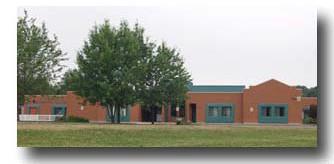 J.J. O’Neill Catholic School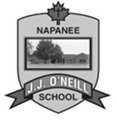 240 Marilyn Avenue, Napanee, Ontario. K7R 2L4613-354-9500	http://schools.alcdsb.on.ca/jjonPrincipal:	Tammy Hulton	Vice-Principal:	Gloria Hackett Superintendent of School Effectiveness: David Giroux Trustee: Greg Speagle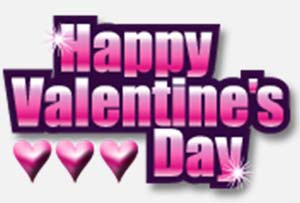 Especially on Valentine’s  Day may God’s blessing from above fill your hearts  with special joy andbring you a day that’s filled with love.May you find His presence near you, may He answer every prayerandmay each day be just  likeValentine’s Dayfor you throughout the year.Upcoming EventsFamily Day Statutory Holiday- All Catholic schools and board sites in the ALCDSB will be closed on Monday Feb. 20th. for Family day. Have a great day!Next School Council Meeting – Thursday, February 9 at 5:30 p.m. Parents are most welcome to join us.P.A. Days -Thursday, February3rd is a P.A. Day.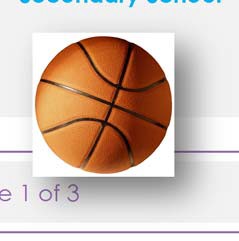 BASKETBALL TOURNAMENTSThe tournaments will be held as follows:Jr. Boys– Feb 27(Coach – Mr. Kennedy)Jr. Girls – Feb. 28(Coach – Mr. Borges)To be held at MacArthur CollegeSr. Boys –Mar. 2(Coach- Mr. Sheahan)LITURGICAL UPDATE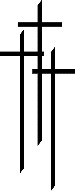 Father Marek will celebrate our February Mass atJ.J. O’Neill on Friday, February 17th at 11:00 a.m. at the school. Parents and parishionersare welcome to join us!Sr. Girls – Mar. 3(Coach – Mr. Watt)To be held at Holy CrossSecondary SchoolPaMARCH BREAK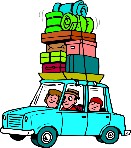 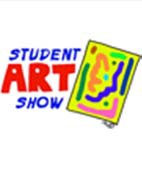 For all you lucky people planning a “get away” for March break –we will be off for the week of March 13 to 17.  We will return to school on Monday, March 20th.KINDERGARTEN REGISTRATIONWe encourage  parents  to register for Junior and Senior Kindergarten as soon as possible.  Please bring a copy of your child’s:   Baptismal  Certificate   Birth Certificate   Immunization RecordEarly registration helps us to determine staff requirements. NOTE: If your child is already attending the Junior Program, he/she will automatically be enrolled in the Senior Program next year.FUN FRENCH FACTSDID YOU KNOW…… more than a third of all English words are derived directly or indirectly from French, and it's estimated that English speakers who have never studied French already know 15,000 French words. http://tinyurl.com/28hpyueEncourage your child to be a lifelong learner of French!If your child is away for any reason, (ill, appointment, tournament, etc.) please send a note or call the schoolnumber at 613-354-9500 – there is an answering machine available before and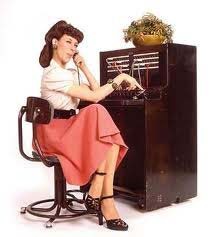 after school hours so that you can leave a message. Also, you are welcome to send an email to Mrs. Craigen at craigen@alcdsb.on.ca. This will help alleviate the phone calls to parents athome and work.Thank you Lennox & Addington County General Hospital Student Art ExhibitionCongratulations to all of our students who submitted their artwork for the contest. We are thrilled to announce the following names of our studentswhose artwork will be displayed at the Hospital. Invitations have been sent home with the students to attend the opening on Wednesday, Feb. 15 at 7:00 p.m.in the Airhart Room at the hospital.Congrats to:Theresa Kerr, Ben Kerr, Natalee Snider, Heidi Rogers,Pareza Tahamtan, Clara Jolicoeur, Rachel ClairJake Vanberkel, Cindi PowellBlythe Forestell.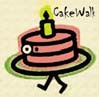 Cake WalkOur Grade 7/8 students will be hosting a  cake  walk  on February 14th. Tickets will be sold for 25 cents each or 5 for $1.00. All proceeds are in support of the SEVEC student exchange trip to Alberta.Knights of Columbus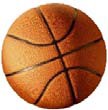 Free Throw CompetitionsJ.J. WinnersThe following students will be competing at the District CompetitionSaturday, Feb. 18th1:00 registrationAtArchbishop O’Sullivan School, KingstonSam McCaw Isabelle McGinnis Jacob Nibourg Faith Beland Conor Maloney Taylor Gilmour Nathan Crosby MaKenna Marlow Tylar McDonald Taylor HinchGrade 3 & 6 EQAOThe Grade 3 & 6 testing will be taking placeThis year during the weeks of May 22 toJune 4, 2017. Just a reminder to pleaseKeep this in mind when booking appointments. More information will follow to the students’Involved.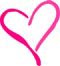 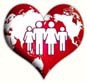 February 2017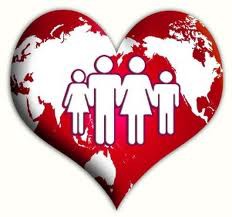 Serve Well	Bring Hope	Celebrate All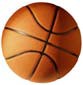 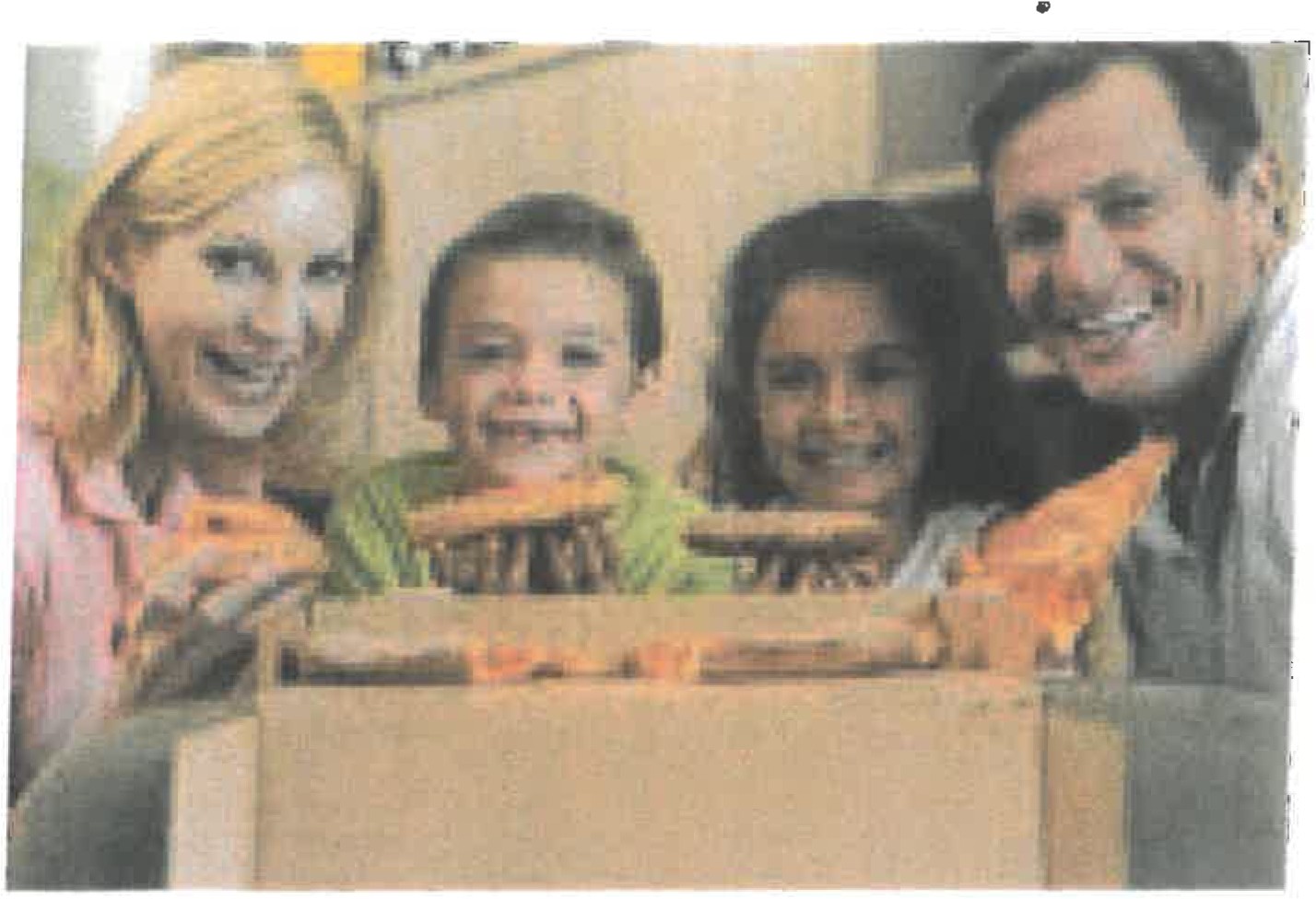 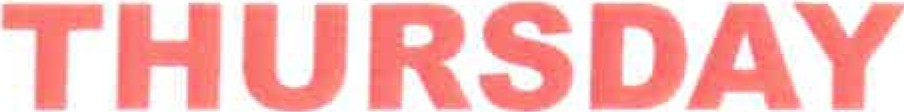 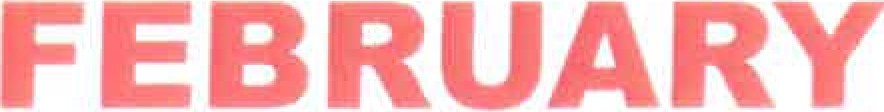 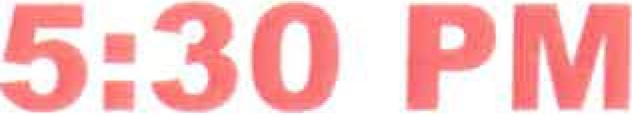 FA 	LY 	G 	T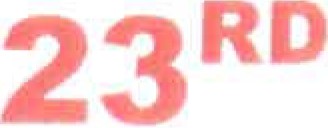 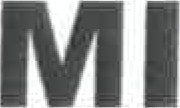 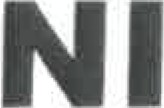 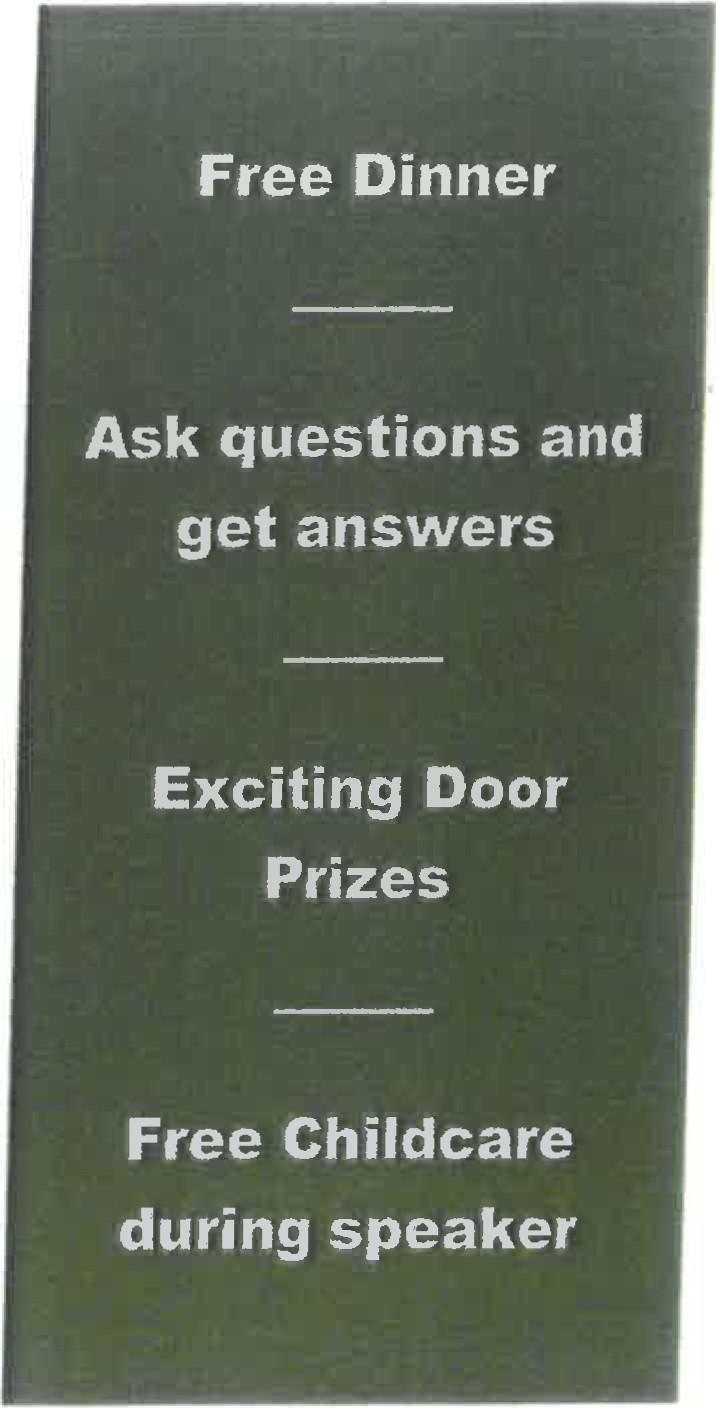 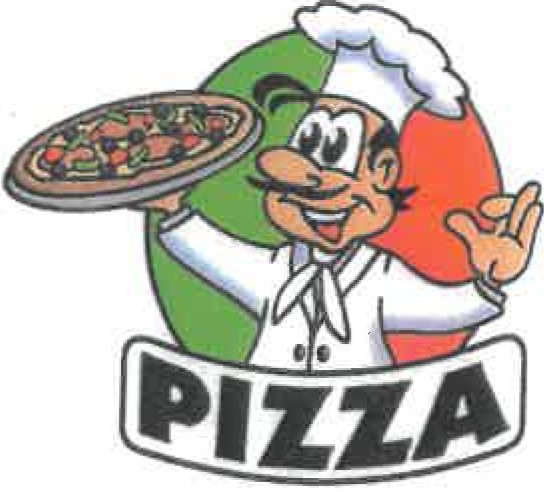 Join us at J.J. O'Neill for a free pizza dinner at5:30 PM, followed by a guest speaker at 6:oo PMfor  parents.  Dr.Julie Gowthorpe will share some ideas about helping our children deal with conflict and how we can support positive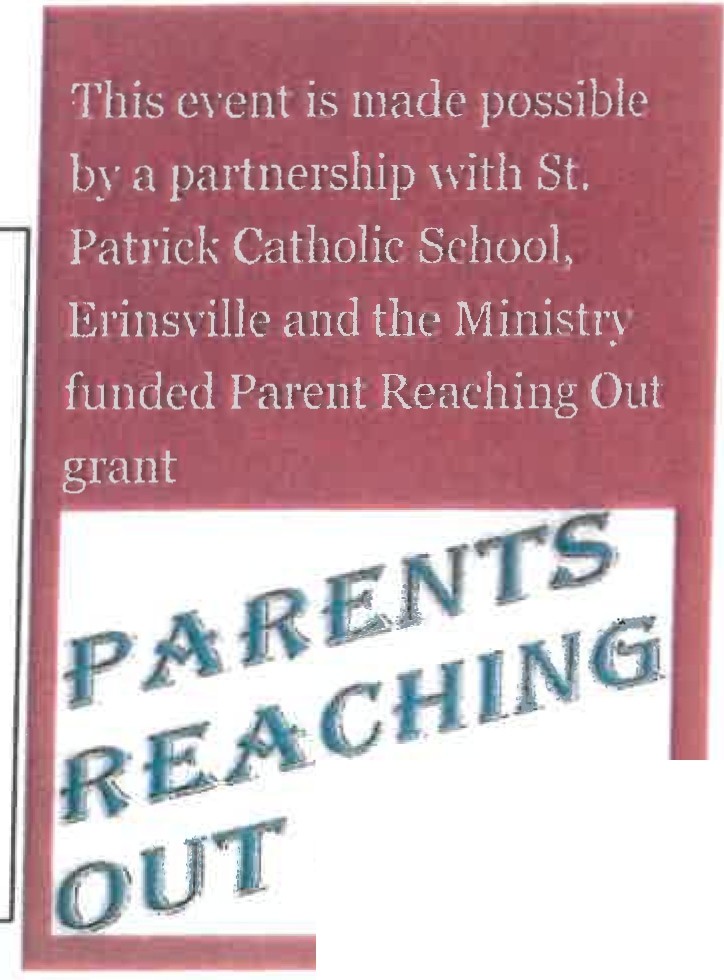 resolutions.Please RVSP on or before Thursday February 16th.Family Name:  	# attending:  	_ Child care needed:  Yes or NoDietary restrictions: ---------------RSVP will be used for door prize ballot- must be in attendance to win!· ••,..SunMonTueWedThuFriSat123P.A. DAY456789School CouncilMeeting 5:30 p.m.1011121314Happy Valentine's Day CAKE WALK for SEVEC151617Mass in the school gym at 11:00 a.m.181920Family Day21222324252627Jr. Boys atMacArthur College28Jr. Girls atMacArthur College